Damage Information Reporting Tool (DIRT)The Common Ground Alliance (CGA) DIRT webpage explains collected data informs nearly every aspect of CGA’s operations and industry recommendations. CGA’s Data Reporting & Evaluation program touches every aspect of damage prevention. DIRT reporting is done on an anonymous basis and is a tool for data collecting, not enforcement of excavation law. The program collects critical information, analyzing the numbers, and producing targeted recommendations to damage prevention stakeholders about how to best protect buried facilities.In 2018 CGA announced revisions to its DIRT forms. Their 2018 DIRT field form can be downloaded here. You may view and download their new DIRT field from reporting toolkit on this webpage.	DIRT reporting can be accessed through Digalert and USA North 811 websites. Or, through the CA DIRT portal which can be accessed here. 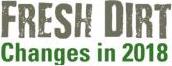 